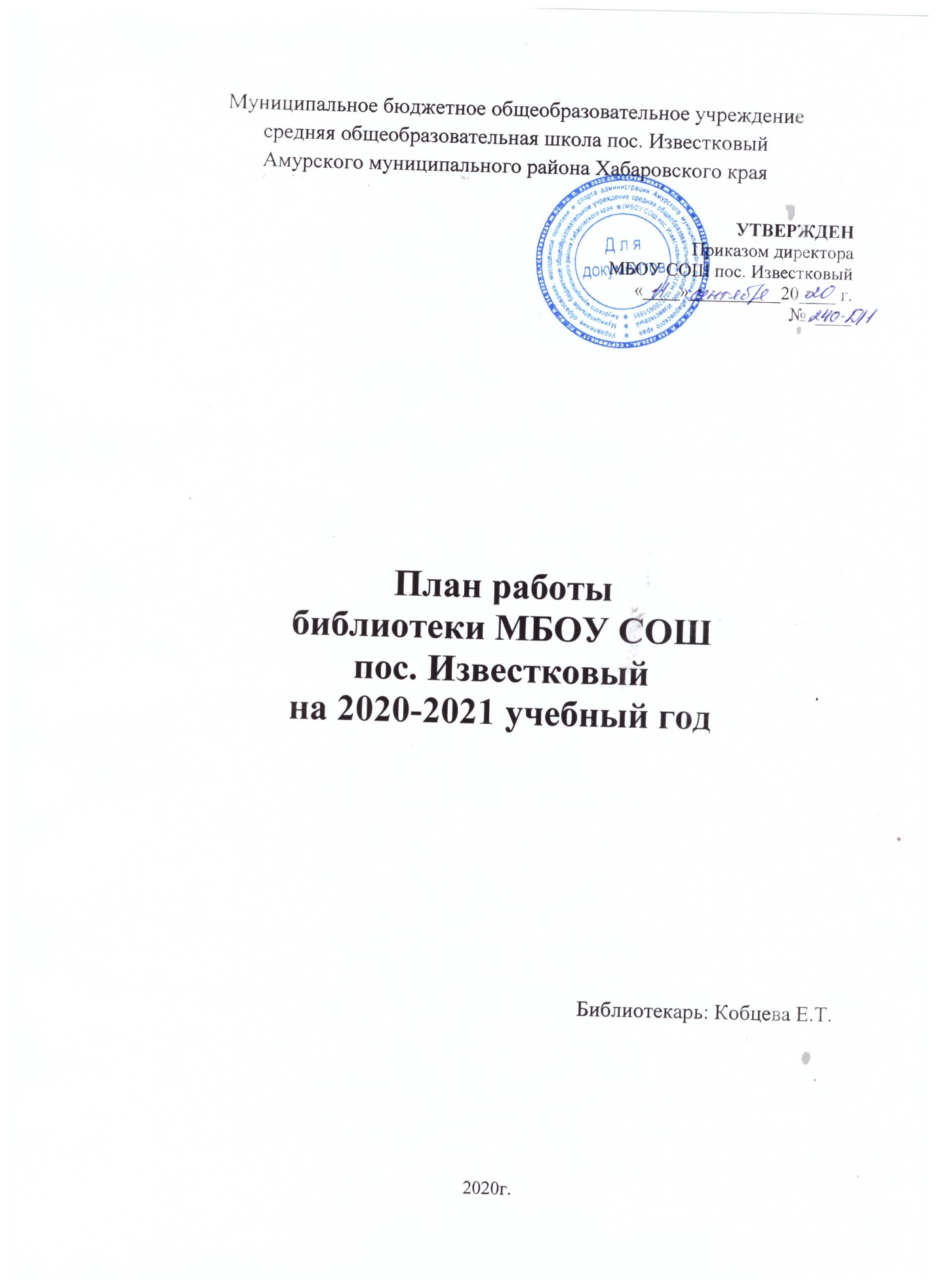 Цели школьной библиотеки на 2020 – 2021 учебный год:  1. Осуществление государственной политики в сфере образования через библиотечно- информационное обслуживание пользователей, обеспечение их прав на свободное и бесплатное пользовании библиотечно-информационными ресурсами, гарантированное государством.2. Создание единого информационно-образовательного пространства ОУ; организация комплексного библиотечно-информационного обслуживания всех категорий пользователей, обеспечение их свободного и безопасного доступа и информации, знаниям, идеям. 3. Организация систематического чтения обучающихся. 4. Организация досуга, связанного с чтением и межличностного общения в условиях библиотеки с учетом интересов, потребностей, возрастных психофизических особенностей обучающихся. 5. Организация комфортной библиотечной среды, воспитания информационной культуры учителей и учащихся. Задачи:  1. Активизировать читательскую активность у школьников, находить новые формы приобщения детей к чтению, возможно через электронные издания и Интернет- проекты;  2. Продолжить работу над повышением качества и доступности информации, качеством обслуживания пользователей;  3. Формировать комфортную библиотечную среду;  4. Обучать читателей пользоваться книгой и другими носителями информации, поиску, отбору и умению оценивать информацию;  5. Формировать эстетическую и экологическую культуру и интерес к здоровому образу жизни;  Основные функции библиотеки: 1. Библиотека формирует, накапливает, систематизирует и хранит библиотечно- информационные ресурсы. 2. Библиотека предоставляет информацию об имеющихся библиотечно - информационных ресурсах, организует поиск и выдачу библиотечно- информационных ресурсов.  3. Библиотека организует подготовку по основам информационной культуры для различных категорий пользователей. 4. Библиотека способствует развитию чувства патриотизма. 5. Библиотека содействует развитию способностей пользователей к самообразованию и адаптации в современном информационном обществе.Основные направления работы: Работа с читателями: 1. Перерегистрация и привлечение новых читателей. 2. Индивидуальная работа. 3. Пропаганда литературы в помощь учебно-воспитательному процессу по отраслям знаний. 4. Массовая работа: вести работу по нравственно-правовому, патриотическому, экологическому воспитанию; продолжить работу по пропаганде книг о родном крае, здоровом образе жизни. 5. Пропаганда библиотечно-библиографических знаний: ознакомление пользователей    с минимумом библиотечно-библиографических: с правилами пользования библиотекой, расстановкой фонда, структурой и оформлением книги, овладение навыками работы со справочными изданиями. Формирование библиотечных фондов: 1.Организация библиотечного фонда. 2. Прием литературы. Учет. Обработка. 3. Списание устаревшей и ветхой литературы. 4. Оформление подписки на периодику. 5. Работа по сохранности книг. Работа с родителями:         1. Выступления на родительских собраниях.                2. Индивидуальная работа с родителями.   Работа библиотеки на 2020-2021 учебный год:Сентябрь 1. Выдача учебников. 2. Изучение состава фонда и анализ их использования. Диагностика обеспеченности учеников школы учебниками и учебными пособиями на 2020-2021 учебный год 3.Акция «Продли учебнику жизнь». Рейды по классам по проверке учебников: обложка, подпись.  4.Проведение беседы с вновь записавшимися читателями о правилах поведения в библиотеке, правилах пользования книгой.  5.Списание фонда с учетом ветхости 6. Экскурсия в библиотеку «Волшебная дверь в мир книги». 2кл. 7.Книжные выставки: «Книги – юбиляры 2020г.» Октябрь 1. «Мой родной край» - выставка ко Дню рождения Хабаровского края2. Презентация-викторина «Красная книга Хабаровского края»3. Конкурс стихов «Природа края в стихах дальневосточников»4. 175 лет со дня рождения Г.И. Успенского (1843–1902), русского писателя — Викторина про произведения для начальной школы.Ноябрь 1.Просмотр читательских формуляров с целью выявления должников.  2.Библиотечный урок «Первое посещение школьной библиотеки. Знакомство с «книжным домом». Основные правила пользования библиотекой». 1 классы 3. «Загляните в мамины глаза…» - выставка – поэзия ко Дню Матери  4. 200 лет со дня рождения И.С. Тургенева (1818–1883), русского писателя — Литературный обзор творчества с применением ИКТ  5.Библиотечный урок «Электронные и печатные справочные издания».6 кл.   6.Библиотечный урок «Чудо, имя которому книга. Первое знакомство со структурой книг. Расстановка книг на полках. 3-4 кл..  Декабрь «Зимние забавы» - выставка рисунков, иллюстраций и книг о зиме«Новогоднее чудо» - познавательный час – викторина. 4 клБиблиотечный урок «На приёме у доктора «Нервистраничкина». Правила и умения обращения с книгой». 1 кл. Библиотечный урок «Элементы книги». 3 кл  Библиотечный урок «Говорящие обложки» - самостоятельный выбор книги в школьной библиотеке. Художники-иллюстраторы детских книг. 5кл.  Проведение рейда по проверке сохранности учебного фонда Классный час «За страницами школьных учебников». (справочная литература, энциклопедии, научная литература) –7-е классыБиблиотечный урок «Справочная и научно-познавательная литература». Словари, энциклопедии. 4 кл.  Январь  1.Информационный стенд «Открываем календарь - начинается январь». 2. - книжная выставка «Книги – юбиляры 2021г.»3.Библиотечный урок «От глиняной таблички к печатной страничке». История книги. 6 классы.  4. «Какой я ученик, расскажет мой учебник» - беседа о сохранности учебников 5 - 7классы Февраль 1. «Книги – юбиляры 2020г.» - книжная выставка, обзор выставки 2. «115 лет со дня рождения детской русской писательницы А.Л. Барто (1906-1981)выставка – портрет А.Л. Бартоинсценировки произведений А.Л. Барто. 1-4 кл3. «Во славу Отечества» - интеллектуальная игра к 23 февраля.6-8кл4.Просмотр читательских формуляров с целью выявления должников.  Март 1. «Дыхание весны» - поэтическая выставка 2. «Самые красивые, добрые, милые» - выставка – поэзия к 8 Марта 3. Конкурс стихов о цветах.         4.Проведение работы по сохранности учебного фонда (рейды) 5.Неделя детской книги:  «Что за прелесть - эти сказки!» - литературная игра по сказкам А.С. Пушкина .6.Праздник Букваря» и «Посвящение в читатели» для 1класса.Апрель 1. «Хит-парад сказочных героев» - выставка-конкурс рисунков 2. «Сказка –ложь, да в ней намек…» - книжная выставка 3. Викторина «Птицы нашего края» ко Дню птиц4.«Наши знаменитые земляки» - краеведческие уроки. 5.Путешествие на поезде «Здоровье» 6. Консультационно-информационная работа с МО учителей-предметников, направленная на оптимальный выбор учебников и учебных пособий в новом учебном году.7. Классный час «Первые космонавты» 5-6 кл.8. Экологическая игра «Поле чудес» по теме «Флора и фауна Д.В.» среди учащихся начальной школы и среднего звена Май 1.76 лет победы в Великой Отечественной войне: - «Годы великого мужества» - классный час - презентация - «Война. Народ. Победа» - книжная выставка.  - Конкурс чтецов «Строки, опаленные войной»  2. 130 лет со дня рождения русского писателя М.А. Булгакова (1891-1940)- выставка - портрет 3.День славянской письменности – книжная выставка 4. Подготовка перечня учебников, планируемых к использованию в новом учебном году для учащихся и их родителей.   5. «Летнее чтение с увлечением» - подбор списков литературы для дополнительного чтения.  6.Проверка читательских формуляров.  7.Сдача учебников.    Повышение квалификации 1.Участие в районных семинарах, конкурсах, открытых мероприятиях. 2.Самообразование: участие в вебинарах. 3.Освоение новых библиотечных технологий. Взаимодействие с библиотеками района Ожидаемые результаты работы библиотеки: Библиотечно-информационное обслуживание школы будет соответствовать современным требованиям образовательной практики; образовательное учреждение получит статус «библиотечно-информационный центр» для более качественной поддержки учебно-образовательного процесса;   увеличится количество учащихся, пользующихся библиотечно-информационным обслуживанием;  повысится уровень информационной культуры учащихся и педагогов;  будет сформирована система приобщения детей к систематическому чтению;  активизируются контакты с родителями. Педагог-библиотекарь   Кобцева Е.Т.